PODSJETNIK NA EKOIZLOŽBE IZRAĐIVANE POVODOM DANA SŠ ZLATAR ….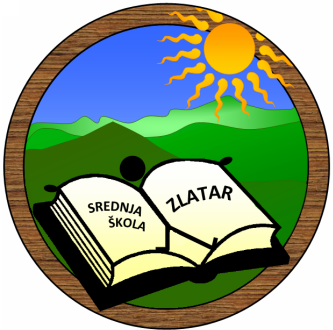 Srednja škola Zlatar započela je s projektom 2008. godine i već je pet  puta obnovila status Međunarodne eko-škole. Zadnjom obnovom, 2018. godine stekla je zlatni status.Dan SŠ Zlatar ujedno je i njezin Ekodan Prisjetimo se izložbi izrađivanih na temu ekologije povodom Dana Škole u zadnjih nekoliko godina…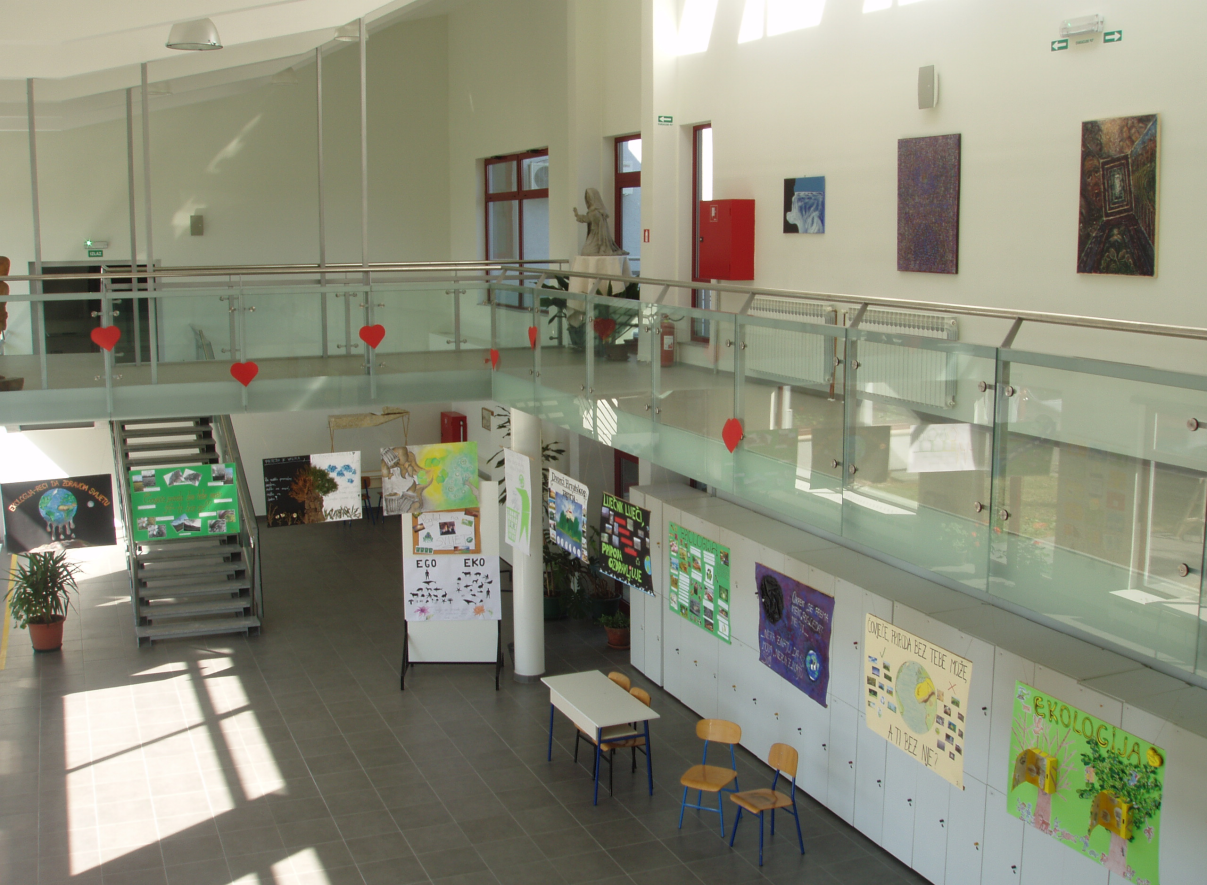 2015. Izložba za Dan škole„Moj eko pogled– ekologija u nastavnim predmetima“(Realizacija: knjižničarka Silvija Dedović, prof. razrednici, svi razredi)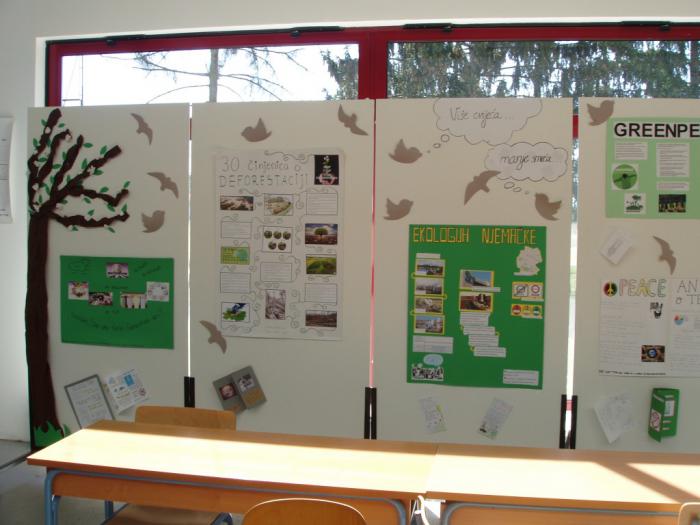 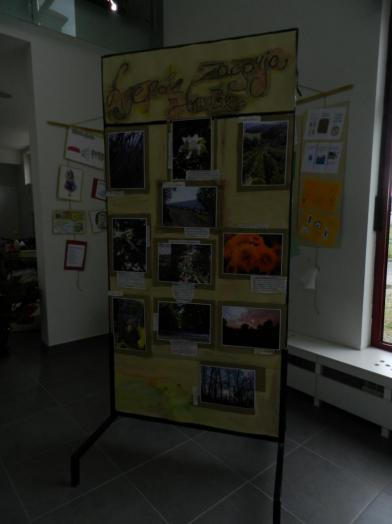 2016. Izložbe: „Ljepote Zagorja i okolice“(fotoizložba) i „Recikliranje“(Realizacija: psihologinja Majda Joha,prof., knjižničarka i učenici)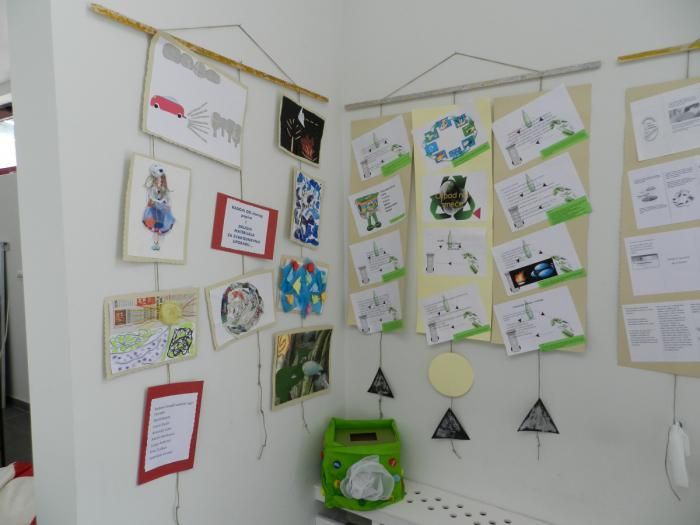 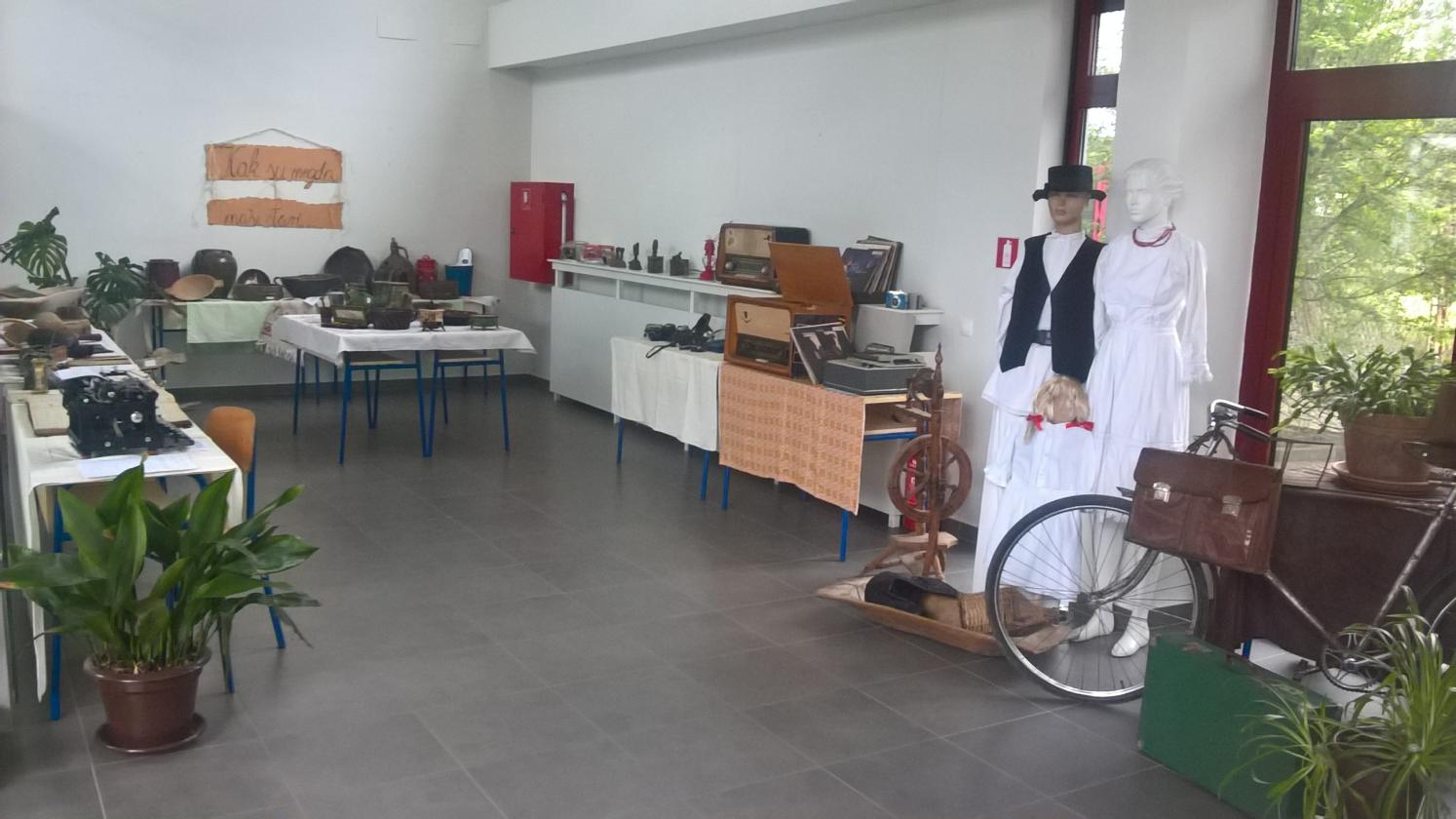                2017. „Kak su negda naši stari“..izložba za Dan škole             (Realizcija: Ravnateljica Zdenka Rogina, tajnica Lidija Pelko (idejna začetnica izložbe), Martina Škof Sviben, Barica Hitrec i ostali zaposlenici i učenici)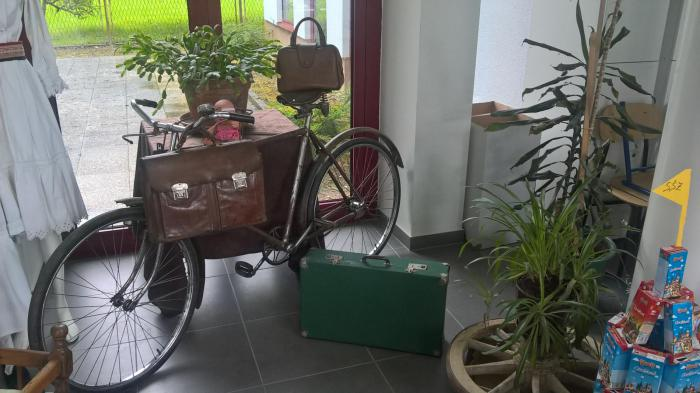 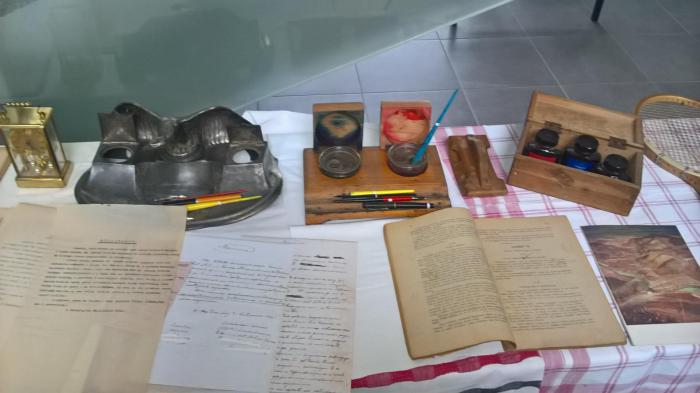 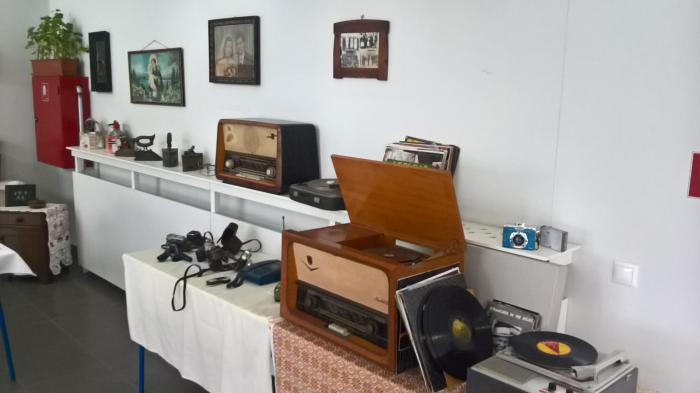 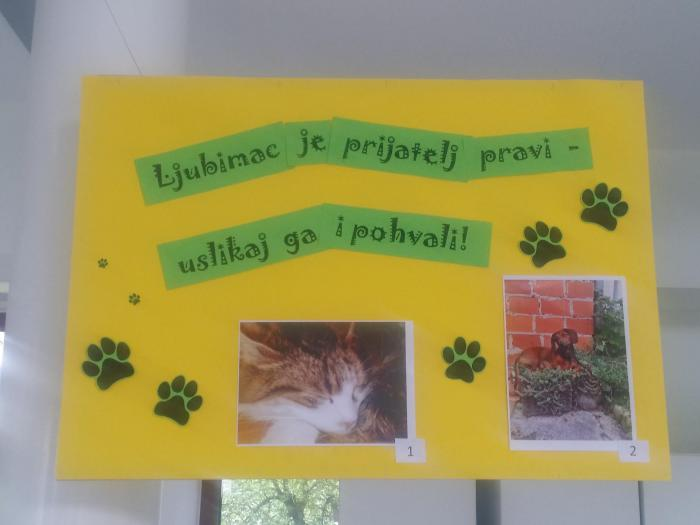        2018. „Lubimac  je prijatelj pravi –uslikaj ga i pohvali“                 (Realizacija: psihologinja Majda Joha,prof. i učenici)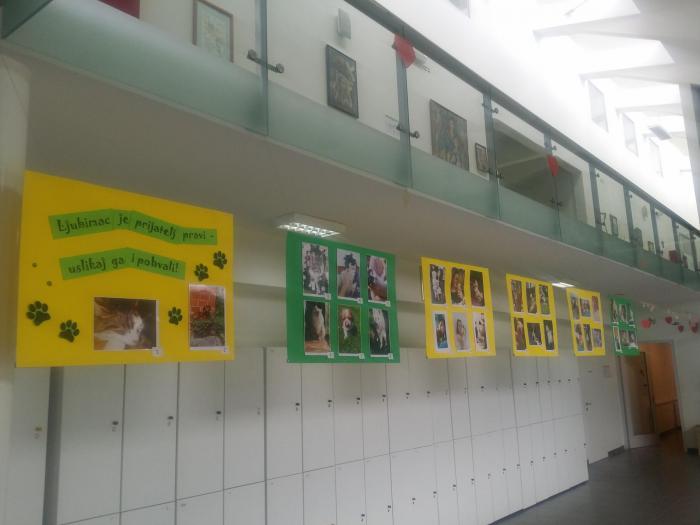 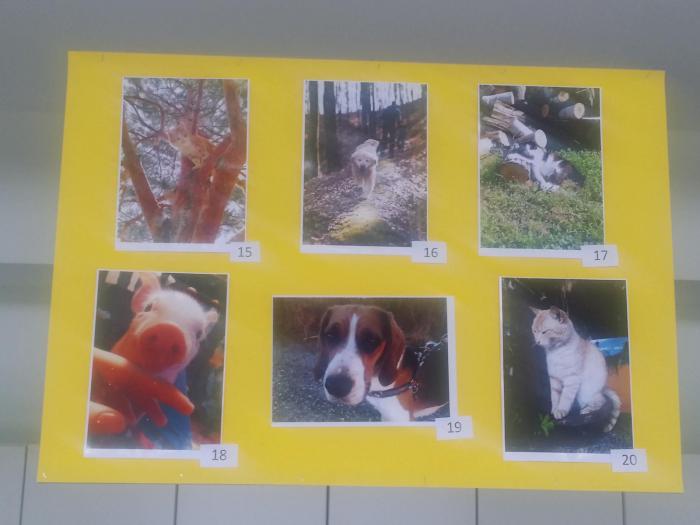 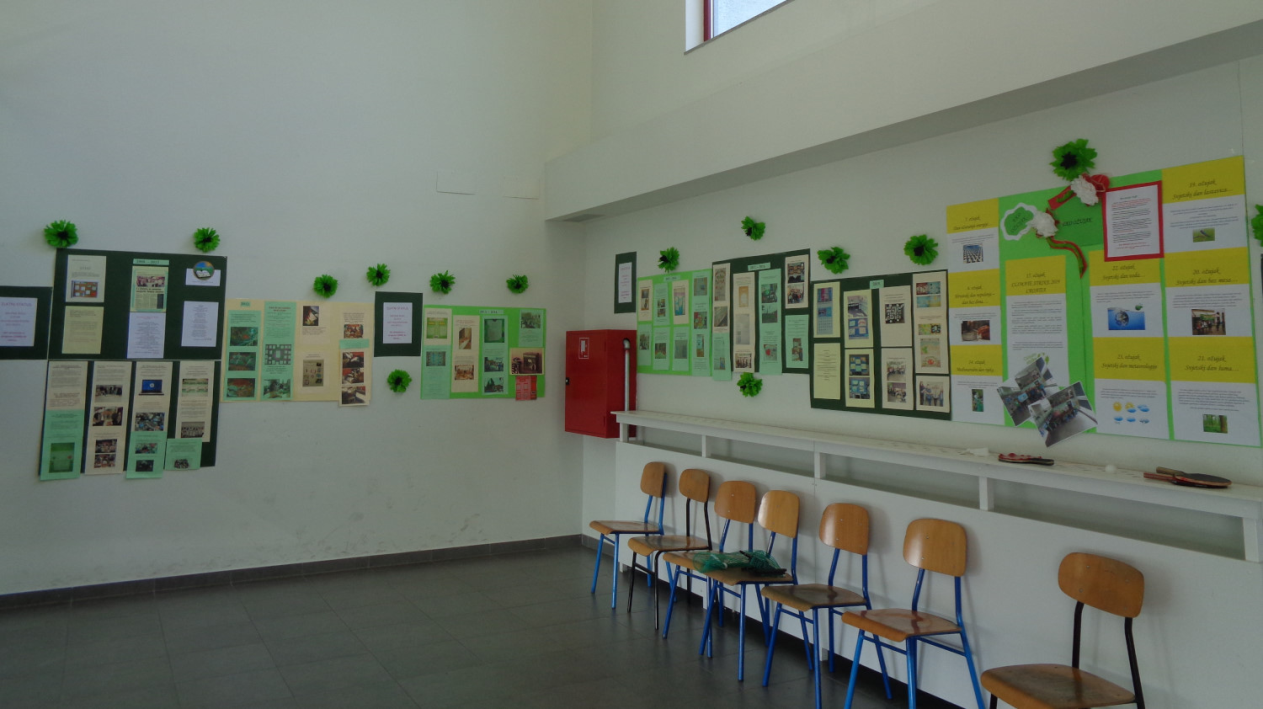 2019. Izložba povodom Dana škole: „Zlatni status ekoškole SŠ Zlatar“              (Realizacija: knjižničarka Silvija Dedović i učenici)Posebna zahvala tetama spremačicama i domaru Anđelku koji su neizostavni dio tehničke i praktične provedbe svake izložbe.Status ekoškole obnavlja se svake dvije godine….Prvo obnavljanje statusa ekoškole SŠ Zlatar, lipanj, 2010.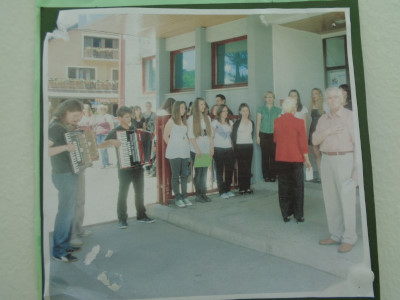 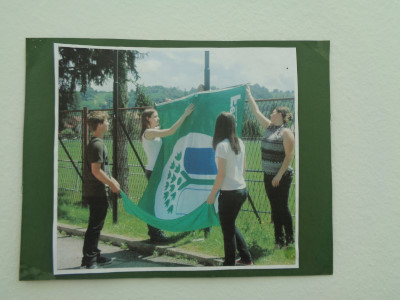 